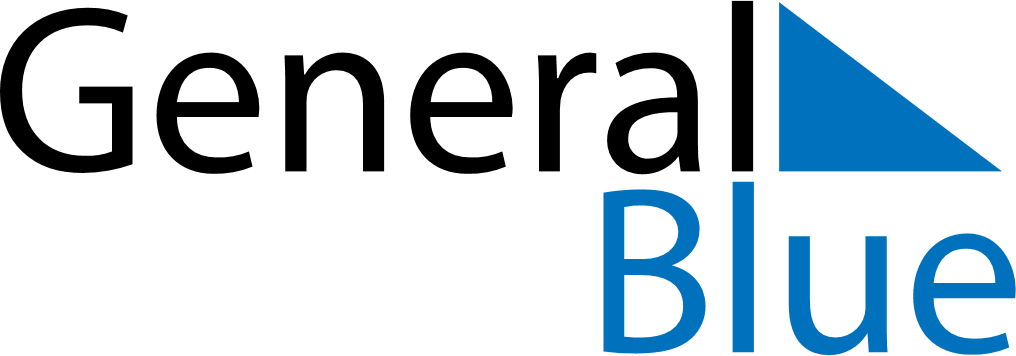 June 1997June 1997June 1997June 1997June 1997SundayMondayTuesdayWednesdayThursdayFridaySaturday123456789101112131415161718192021222324252627282930